ASSOCIATION QUEVEN ATHLETISME 56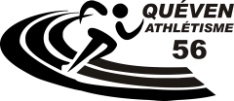         Complexe sportif du Ronquedo 56530 Quéven .quevenathletisme56@gmail.comCHARTE DU CLUB - SAISON 2019/2020Cette charte a pour but de définir le rôle de chacun dans le club et de permettre un bon fonctionnement de celui-ci.Pour pratiquer l’athlétisme dans un bon esprit, les membres du club  (toutes catégories confondues) se doivent de respecter cette charte. En cas de non respect de celle-ci, des sanctions pourront être prises (exclusion temporaire ou définitive du club).Merci aux parents de la  lire et d’en discuter avec leurs enfants avant de la signer.L’athlète :Doit :- Respecter les horaires d’entraînement.- Avoir une tenue adaptée à l’activité sportive et à la météo.- Respecter les règles, l’entraîneur et les dirigeants.- Respecter les entraînements dispensés par son propre entraîneur et non par une autre personne- Respecter les autres athlètes. Etre sérieux et assidu aux entraînements.- Respecter le matériel et les locaux.- Porter obligatoirement le maillot du club lors des championnats et s’inscrire aux compétitions et épreuves diverses sous le nom du club.- les athlètes qualifiés aux championnats qui déclareront forfait sans prévenir le président  (sauf avis médical) devront s’acquitter de l’amende.- Informer l’entraîneur ou les dirigeants d’éventuels problèmes (santé, conflits…)- chaque licencié s’engage à s’investir et à aider à au moins une manifestation du club et à participer aux cross, compétitions  et interclubsL’entraîneur :Doit :- Préparer physiquement et techniquement les athlètes. Connaître les règles de l’athlétisme et les faire appliquer.- Veiller à la sécurité et à l’intégrité des athlètes sur le stade.- Prendre en compte tous les athlètes quelque soit leur niveau.- Sensibiliser l’athlète au respect et à la bonne utilisation du matériel et des locaux.- Informer ses athlètes sur les futures compétitions et préparer les inscriptions. Prévenir le bureau avant tout déplacement avec les athlètes mineurs.- Accompagner, conseiller et diriger ces athlètes lors des compétitions.- Remonter au bureau tout conflit, tout problème détecté.- S’assurer du bon ordre et du bon état des locaux en fin de séance.-Quitter les lieux une fois que tous les jeunes athlètes aient été récupérés par les parents, y compris lors du retour de compétition.Les dirigeants :Ont le pouvoir décisionnel du club et la responsabilité de son bon fonctionnement, pour cela ils doivent :- S’assurer que l’encadrement des athlètes est exercé par des intervenants compétents et respectueux de l’esprit sportif.- Promouvoir l’esprit sportif et l’esprit de solidarité.- Aider au perfectionnement des entraîneurs et officiels.- Prendre des décisions fermes pour éviter et/ou régler tout conflit.- Etre présents aux réunions du bureau ou prévenir en cas d’absence.Les parents :Il est important qu’une collaboration existe entre les parents et le club. Les parents soucieux du développement et de l’épanouissement de leur enfant doivent s’intéresser à leur activité en adoptant les comportements suivants :- Veiller et vérifier  à ce que les entraîneurs soient bien présents lors des entraînements avant de laisser leurs enfants sur le lieu d’entraînement.- Informer l’entraîneur ou le club de tout problème médical survenant sur leurs enfants (douleurs, maladie, allergie, contre indication, …)- Prévenir l’entraîneur en cas d’absence prolongée de leur enfant.- Encourager leurs enfants à respecter la charte du club et aider leurs enfants à développer leur esprit sportif.- Juger objectivement les possibilités de leurs enfants et en discuter avec l’entraîneur.- Respecter les règles et l’autorité de l’entraîneur ou des dirigeants.- Favoriser la participation et accompagner dans la mesure du possible leur enfant aux compétitions.- Participer à la vie du club (aide dans les déplacements, bénévole dans l’organisation de manifestations, officiels, ….).- Etre ponctuel et respecter les horaires.- Veiller à bien renseigner les numéros de téléphone et adresse mail.-------------------------------------------------------------------------------------------------------------------------------------✁CHARTE DU CLUB - SAISON 2019/2020Coupon à rapporter lors de l’inscriptionNom /Prénom de l’athlète :………………………………………………………………………………………………………………Signature :                                                     Des parents :                                                             De l’athlète :					          ou du  représentant légal (pour les mineurs)